様式第12（第５条関係）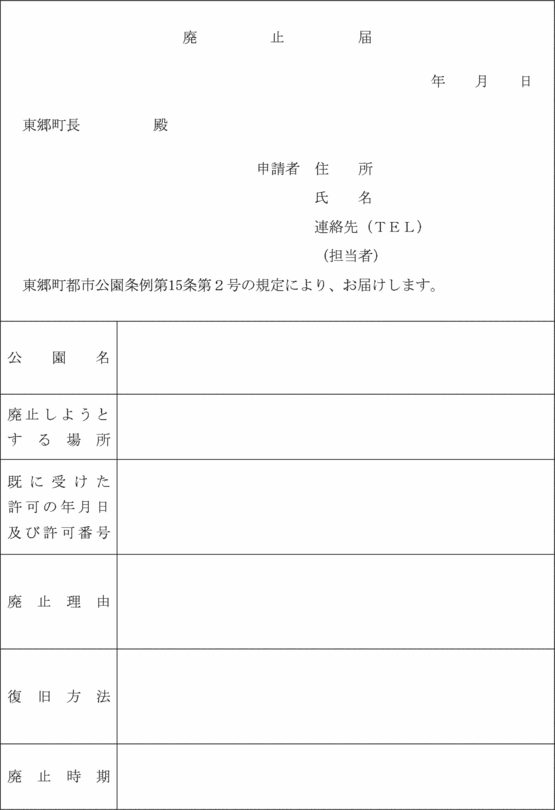 